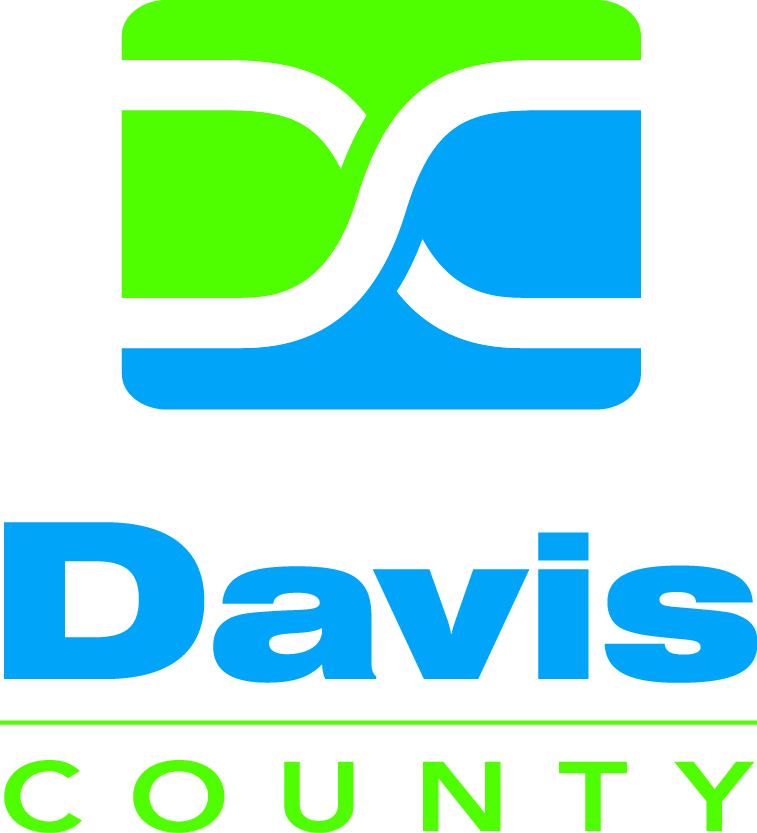 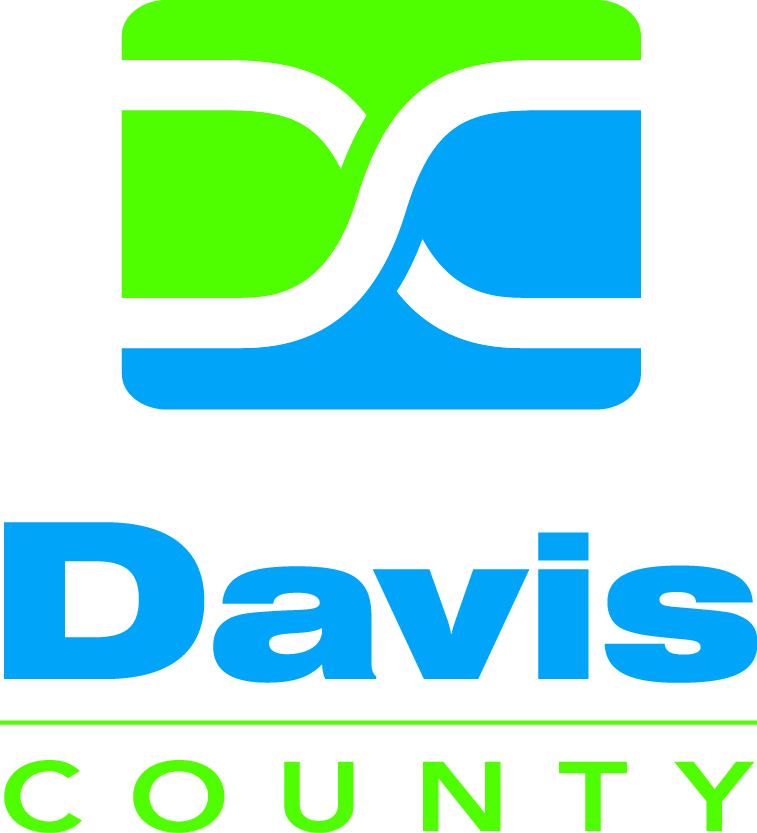         May 10, 2016       7:30 a.m.AGENDA7:30 a.m.		Call to Order					              		Scott Zigich7:35 a.m.		Introduction of New Health Officer					Scott Zigich7:40 a.m.		Approval of 2/9/16 and 4/12/16 Minutes (Action)			Scott Zigich 4)	7:45 a.m.		Reappointment Recommendations (Action) 				Brian HatchAnn Benson 5)	7:50 a.m.		UALBOH Steering Committee Appointment (Action)		Scott Zigich6)	7:55 a.m.		Electronic Smoking Device Regulation (Action) 			Brian Hatch7)	8:05 a.m.		Proposed Regulation for Public Hearing (Action)			Dave SpenceFood Service Regulation 8)	8:15 a.m.		SeaQuest Aquarium (Action)						Dave Spence9)	8:25 a.m.		Community Health Improvement Plan Update (Information)	Isa Perry 10)	8:35 a.m.		Budget Report (Information)						Diana Reich 11)	8:40 a.m.		UALBH Report (Information)					Scott Zigich12)	8:45 a.m.		Director’s Report (Information)					Brian Hatch13)	8:55 a.m.		Chair’s Report (Information)						Scott Zigich14)	9:00 a.m.		Commissioner’s Report (Information)				Jim Smith